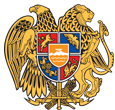 ՀԱՅԱՍՏԱՆԻ ՀԱՆՐԱՊԵՏՈՒԹՅՈՒՆ 
ՍՅՈՒՆԻՔԻ ՄԱՐԶ
ՔԱՋԱՐԱՆ ՀԱՄԱՅՆՔ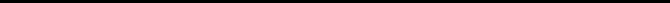 ԱՐՁԱՆԱԳՐՈՒԹՅՈՒՆ N 4/1
ԱՎԱԳԱՆՈՒ ՀԵՐԹԱԿԱՆ ՆԻՍՏԻՀամայնքի ավագանու նիստին ներկա էին ավագանու 12 անդամներ:Բացակա էին` Արմեն Արամայիսի Առաքելյանը՝ երկրից բացակայելու պատճառով, Գոռ Բաբաջանյանը, Դերենիկ Ստեփանյանը՝ բարեկամի հուղարկավորությանը մասնակցելու պատճառով։Համայնքի ղեկավարի հրավերով ավագանու նիստին մասնակցում էին`
Վազգեն Ազարյանը, Քրիստինե Մարտիրոսյանը, Անահիտ Առաքելյանը, Լուսինե Գեվորգյանը, Վահագն Ստեփանյանը, Սարգիս Խաչատրյանը, Հերմինե Հարությունյանը, Մարի Հակոբյանը, Գայանե ՀամազասպյանըՆիստը վարում էր  համայնքի ղեկավար` Մանվել ՓարամազյանըՆիստը արձանագրում էր աշխատակազմի քարտուղար` Մագաղատ ԱվետիսյանըԼսեցին
ՀԱՅԱՍՏԱՆԻ ՀԱՆՐԱՊԵՏՈՒԹՅԱՆ ՍՅՈՒՆԻՔԻ ՄԱՐԶԻ ՔԱՋԱՐԱՆ ՀԱՄԱՅՆՔԻ ԱՎԱԳԱՆՈՒ ՉՈՐՐՈՐԴ ՆՍՏԱՇՐՋԱՆԻ 2024 ԹՎԱԿԱՆԻ ՓԵՏՐՎԱՐԻ 15-Ի ՀԵՐԹԱԿԱՆ ՆԻՍՏԻ ՕՐԱԿԱՐԳԸ ՀԱՍՏԱՏԵԼՈՒ ՄԱՍԻՆ /Զեկ. ՄԱՆՎԵԼ ՓԱՐԱՄԱԶՅԱՆ/ Ղեկավարվելով «Տեղական ինքնակառավարման մասին» Հայաստանի Հանրապետության օրենքի  14-րդ և  62-րդ հոդվածների դրույթներով, հաշվի առնելով Հայաստանի Հանրապետության Սյունիքի մարզի Քաջարան համայնքի ղեկավարի առաջարկությունը, ՀՀ Սյունիքի մարզի Քաջարան համայնքի ավագանին որոշում է․Հաստատել Հայաստանի Հանրապետության Սյունիքի մարզի Քաջարան համայնքի ավագանու չորրորդ նստաշրջանի 2024 թվականի փետրվարի 15-ի  հերթական նիստի օրակարգը 1. Հայաստանի Հանրապետության Սյունիքի մարզի Քաջարան համայնքի 2023 թվականի բյուջեի կատարման տարեկան հաշվետվությունը հաստատելու մասին։2. Հայաստանի Հանրապետության Սյունիքի մարզի Քաջարան համայնքի ավագանու 2023 թվականի դեկտեմբերի 22-ի թիվ 84-Ն որոշման N1, N2, N3, N4, N5 և N6 հավելվածները նոր խմբագրությամբ հաստատելու մասին։3.   Հայաստանի Հանրապետության Սյունիքի մարզի Քաջարան  համայնքի 2024 թվականի տարեկան աշխատանքային պլանը հաստատելու մասին։ 4.  Հայաստանի Հանրապետության Սյունիքի մարզի Քաջարան համայնքի վարչական տարածքում գտնվող հողամասերի նպատակային նշանակությունը փոփոխելու մասին։ 5.  Հայաստանի Հանրապետության Սյունիքի մարզի Քաջարան համայնքի սեփականություն հանդիսացող հողամասերը հրապարակային սակարկություններով (աճուրդով) վաճառելու մասին։ 6.   Հայաստանի Հանրապետության Սյունիքի մարզի Քաջարան համայնքի վարչական տարածքում, համայնքի սեփականություն հանդիսացող հողամասերը «Արև և Ջուր» ՍՊ ընկերությանը սահմանափակ օգտվելու իրավունքով (սերվիտուտ) տրամադրելուն համաձայնություն տալու մասին։  7.  Համայնքի վարչական սահմաններում գտնվող Վրույր Վայրունի Ասատրյանին սեփականության իրավունքով պատկանող ավտոտնակի սպասարկման հողամասը սեփականատիրոջը ուղղակի վաճառքի միջոցով օտարելուն համաձայնություն տալու մասին։ 8. Հայաստանի Հանրապետության Սյունիքի մարզի Քաջարան համայնքի սեփականություն հանդիսացող հողամասերը Հյուսիս-Հարավ ճանապարհային միջանցքի ներդրումային ծրագիր – ծրագիր 4-ի շրջանակներում հանրության գերակա շահերի ապահովման նպատակով Հայաստանի Հանրապետությանը ուղղակի վաճառքով օտարելու մասին։ 9.   Հայաստանի Հանրապետության Սյունիքի մարզի Քաջարան համայնքի ավագանու 05 հոկտեմբերի 2023 թվականի թիվ 66-Ա որոշման մեջ փոփոխություններ և լրացումներ կատարելու մասին։ 10. Հայաստանի Հանրապետության Սյունիքի մարզի Քաջարան համայնքի Քաջարան քաղաքի Հանքավան թաղամասում գտնվող, համայնքային սեփականություն հանդիսացող հողամասերն ուղղակի վաճառքի միջոցով «Հայաստանի Էլեկտրական Ցանցեր» փակ բաժնետիրական ընկերությանը օտարելու մասին։ 11.  Հայաստանի Հանրապետության Սյունիքի մարզի Քաջարան համայնքի ավագանու 2023 թվականի դեկտեմբերի 22-ի թիվ 81-Ա որոշման N6 հավելվածում փոփոխություն և լրացում կատարելու մասին:12. Հայաստանի Հանրապետության Սյունիքի մարզի Քաջարան համայնքի ավագանու չորրորդ նստաշրջանի հերթական նիստի գումարման օրը սահմանելու մասին։  Որոշումն ընդունված է. /կցվում է որոշում N 1-Ա/Լսեցին
ՀԱՅԱՍՏԱՆԻ ՀԱՆՐԱՊԵՏՈՒԹՅԱՆ ՍՅՈՒՆԻՔԻ ՄԱՐԶԻ ՔԱՋԱՐԱՆ ՀԱՄԱՅՆՔԻ 2023 ԹՎԱԿԱՆԻ ԲՅՈՒՋԵԻ ԿԱՏԱՐՄԱՆ ՏԱՐԵԿԱՆ ՀԱՇՎԵՏՎՈՒԹՅՈՒՆԸ ՀԱՍՏԱՏԵԼՈՒ ՄԱՍԻՆ /Զեկ. ԼՈՒՍԻՆԵ ԳԵՎՈՐԳՅԱՆ/Ղեկավարվելով «Տեղական ինքնակառավարման մասին» Հայաստանի Հանրապետության օրենքի 18-րդ հոդվածի 1-ին մասի 5-րդ կետով, 38-րդ հոդվածի 1-ին մասի 1-ին կետով և 83-րդ հոդվածի 2-րդ մասով, «Հայաստանի Հանրապետության բյուջետային համակարգի մասին» օրենքի 35-րդ հոդվածի 5-րդ մասով, Հայաստանի Հանրապետության Սյունիքի մարզի Քաջարան համայնքի ղեկավարի առաջարկությունը, ՀՀ Սյունիքի մարզի Քաջարան համայնքի ավագանին որոշում է․1.  Հաստատել Հայաստանի Հանրապետության Սյունիքի մարզի Քաջարան համայնքի 2023 թվականի բյուջեի կատարման տարեկան հաշվետվությունը՝ համաձայն N 1, N 2, N 3, N 4, N 5 և N 6 հավելվածների:2.     Սույն որոշումն ուժի մեջ է մտնում պաշտոնական  հրապարակմանը հաջորդող օրվանից։Որոշումն ընդունված է. /կցվում է որոշում N 2-Ա/Լսեցին
ՀԱՅԱՍՏԱՆԻ ՀԱՆՐԱՊԵՏՈՒԹՅԱՆ ՍՅՈՒՆԻՔԻ ՄԱՐԶԻ ՔԱՋԱՐԱՆ ՀԱՄԱՅՆՔԻ ԱՎԱԳԱՆՈՒ 2023 ԹՎԱԿԱՆԻ ԴԵԿՏԵՄԲԵՐԻ 22-Ի ԹԻՎ 84-Ն ՈՐՈՇՄԱՆ N 1, N 2, N 3, N 4, N 5 ԵՎ N 6 ՀԱՎԵԼՎԱԾՆԵՐԸ ՆՈՐ ԽՄԲԱԳՐՈՒԹՅԱՄԲ ՀԱՍՏԱՏԵԼՈՒ ՄԱՍԻՆ /Զեկ. ԼՈՒՍԻՆԵ ԳԵՎՈՐԳՅԱՆ/Ղեկավարվելով «Տեղական ինքնակառավարման մասին» Հայաստանի Հանրապետության օրենքի 18-րդ հոդվածի 1-ին մասի 5-րդ կետի, «Հայաստանի Հանրապետության բյուջետային համակարգի մասին» օրենքի 33-րդ հոդվածի 4-րդ մասի, «Նորմատիվ իրավական ակտերի մասին» Հայաստանի Հանրապետության օրենքի 13-րդ հոդված 9-րդ մասի, 33-րդ հոդվածի 1-ին մասի 3-րդ կետի և 34-րդ հոդվածի դրույթներով, հաշվի առնելով Հայաստանի Հանրապետության Սյունիքի մարզի Քաջարան համայնքի ղեկավարի առաջարկությունը, ՀՀ Սյունիքի մարզի Քաջարան համայնքի ավագանին որոշում է․1. Հաստատել Հայաստանի Հանրապետության Սյունիքի մարզի Քաջարան համայնքի ավագանու 2023 թվականի դեկտեմբերի 22-ի թիվ 84-Ն որոշման  N1, N 2, N 3, N 4, N 5 և N 6 հավելվածները՝ նոր խմբագրությամբ։2.Սույն որոշումն ուժի մեջ է մտնում պաշտոնական հրապարակմանը հաջորդող օրվանից:Որոշումն ընդունված է. /կցվում է որոշում N 3-Ն/Լսեցին
ՀԱՅԱՍՏԱՆԻ ՀԱՆՐԱՊԵՏՈՒԹՅԱՆ ՍՅՈՒՆԻՔԻ ՄԱՐԶԻ ՔԱՋԱՐԱՆ ՀԱՄԱՅՆՔԻ 2024 ԹՎԱԿԱՆԻ ՏԱՐԵԿԱՆ ԱՇԽԱՏԱՆՔԱՅԻՆ ՊԼԱՆԸ ՀԱՍՏԱՏԵԼՈՒ ՄԱՍԻՆ /Զեկ. ԳԱՐԵԳԻՆ ԳԱԲՐԻԵԼՅԱՆ/Ղեկավարվելով «Տեղական ինքնակառավարման մասին»  ՀՀ օրենքի 18-րդ հոդվածի 1-ին մասի 4․1) ենթակետով, հիմք ընդունելով Հայաստանի Հանրապետության Սյունիքի մարզի Քաջարան համայնքի ղեկավարի առաջարկությունը, ՀՀ Սյունիքի մարզի Քաջարան համայնքի ավագանին որոշում է․1․Հաստատել Հայաստանի Հանրապետության Սյունիքի մարզի Քաջարան համայնքի 2024թ․տարեկան աշխատանքային պլանը՝ համաձայն հավելվածի։2․Սույն որոշումն ուժի մեջ է մտնում պաշտոնական հրապարակման օրվան հաջորդող տասներորդ օրը։ Որոշումն ընդունված է. /կցվում է որոշում N 4-Ա/Լսեցին
ՀԱՅԱՍՏԱՆԻ ՀԱՆՐԱՊԵՏՈՒԹՅԱՆ ՍՅՈՒՆԻՔԻ ՄԱՐԶԻ ՔԱՋԱՐԱՆ ՀԱՄԱՅՆՔԻ ՎԱՐՉԱԿԱՆ ՏԱՐԱԾՔՈՒՄ ԳՏՆՎՈՂ ՀՈՂԱՄԱՍԵՐԻ ՆՊԱՏԱԿԱՅԻՆ ՆՇԱՆԱԿՈՒԹՅՈՒՆԸ ՓՈՓՈԽԵԼՈՒ ՄԱՍԻՆ /Զեկ. ՀԵՐՄԻՆԵ ՀԱՐՈՒԹՅՈՒՆՅԱՆ/Ղեկավարվելով «Տեղական ինքնակառավարման մասին» Հայաստանի Հանրապետության օրենքի 18-րդ հոդվածի 1-ին մասի 21 և 29-րդ կետերով, Հայաստանի Հանրապետության հողային օրենսգրքի 3-րդ հոդվածի 1-ին կետով, համաձայն Հայաստանի Հանրապետության կառավարության 2011 թվականի դեկտեմբերի 29-ի թիվ 1920-Ն որոշման, հիմք ընդունելով Հայաստանի Հանրապետության Քաջարան համայնքի ավագանու 2021 թվականի ապրիլի 14-Ա որոշումը և  հաշվի առնելով Հայաստանի Հանրապետության Սյունիքի մարզի Քաջարան համայնքի ղեկավարի առաջարկությունը, ՀՀ Սյունիքի մարզի Քաջարան համայնքի ավագանին որոշում է․1․ Սյունիք-5 միկրոռեգիոնալ մակարդակի տարածական պլանավորման փաստաթղթերում ներառված Բաբիկավան բնակավայրի համակցված փաստաթղթերում`  համաձայն հավելվածի համայնքային սեփականություն հանդիսացող արդյունաբերության, ընդերքօգտագործման և այլ արտադրական նշանակության օբյեկտների՝ «գյուղատնտեսական արտադրական» գործառնական նշանակությանհետևյալ հողամասերը փոխադրել բնակավայրերի նշանակության օբյեկտների հողերի կատեգորիա՝ «բնակելի կառուցապատման» գործառնական նշանակությամբ՝ /հավելված 1/ա/ (09-038-0010-0001 կադաստրային ծածկագրից) 0,074 հեկտար գյուղատնտեսական արտադրական օբյեկտների հողերից (հատված ԱԲ-2);բ/ (09-038-0010-0001 կադաստրային ծածկագրից) 0,072 հեկտար գյուղատնտեսական արտադրական օբյեկտների հողերից (հատված ԱԲ-3);գ/ (09-038-0010-0001 կադաստրային ծածկագրից) 0,072 հեկտար գյուղատնտեսական արտադրական օբյեկտների հողերից (հատված ԱԲ-4);դ/ (09-038-0010-0001 կադաստրային ծածկագրից) 0,095 հեկտար գյուղատնտեսական արտադրական օբյեկտների հողերից (հատված ԱԲ-5);2․ Համայնքի ղեկավարին՝ ձեռնարկել սույն որոշումից բխող գործառույթների իրականացումն:Որոշումն ընդունված է. /կցվում է որոշում N 5-Ա/Լսեցին
ՀԱՅԱՍՏԱՆԻ ՀԱՆՐԱՊԵՏՈՒԹՅԱՆ ՍՅՈՒՆԻՔԻ ՄԱՐԶԻ ՔԱՋԱՐԱՆ ՀԱՄԱՅՆՔԻ ՎԱՐՉԱԿԱՆ ՏԱՐԱԾՔՈՒՄ ԳՏՆՎՈՂ ՀԱՄԱՅՆՔԻ ՍԵՓԱԿԱՆՈՒԹՅՈՒՆ ՀԱՆԴԻՍԱՑՈՂ ՀՈՂԱՄԱՍԵՐԸ ՀՐԱՊԱՐԱԿԱՅԻՆ ՍԱԿԱՐԿՈՒԹՅՈՒՆՆԵՐՈՎ /ԱՃՈՒՐԴՈՎ/ ՎԱՃԱՌԵԼՈՒ ՄԱՍԻՆ /Զեկ. ՀԵՐՄԻՆԵ ՀԱՐՈՒԹՅՈՒՆՅԱՆ/Ղեկավարվելով «Տեղական ինքնակառավարման մասին» Հայաստանի Հանրապետության օրենքի 18-րդ հոդվածի 1-ին մասի 21)-րդ կետով, 80-րդ հոդվածի 2-րդ մասով, <<Անշարժ գույքի հարկով հարկման նպատակով անշարժ գույքի շուկայական արժեքին մոտարկված  կադաստրային գնահատման կարգը սահմանելու մասին>> ՀՀ օրենքով,  համաձայն Հայաստանի Հանրապետության Հողային օրենսգրքի 67-րդ հոդվածի, ՀՀ կառավարության 2001 թվականի ապրիլի 12-ի թիվ 286-Ն, 2020 թվականի հունիսի 04-ի թիվ 1023-Ն որոշումների և  հաշվի առնելով Հայաստանի Հանրապետության Սյունիքի մարզի Քաջարան համայնքի ղեկավարի առաջարկությունը, ՀՀ Սյունիքի մարզի Քաջարան համայնքի ավագանին որոշում է․1. Համաձայնություն տալ համայնքի ղեկավարի առաջարկությանը և Քաջարան համայնքի վարչական տարածքում գտնվող հետևյալ հողամասերը հրապարակային սակարկություններով /աճուրդով/ օտարել`ա/ ԼՕՏ 1․ Քաջարանի համայնք Քաջարանց գյուղ 3-րդ փողոց, 52 հասցեում գտնվող համայնքի սեփականություն հանդիսացող բնակավայրերի նշանակության բնակելի կառուցապատման 0,2631 հա հողամասը բնակելի տուն կառուցելու նպատակով, մեկնարկային գին սահմանելով 1121000 /մեկ միլիոն մեկ հարյուր քսանմեկ հազար/ ՀՀ դրամ:բ/ ԼՕՏ 2․ Քաջարանի համայնք Քաջարանց գյուղ 3-րդ փողոց, 19 հասցեում գտնվող համայնքի սեփականություն հանդիսացող բնակավայրերի նշանակության բնակելի կառուցապատման 0,17839 հա հողամասը բնակելի տուն կառուցելու նպատակով, մեկնարկային գին սահմանելով 760000 /յոթ հարյուր վաթսուն հազար/ ՀՀ դրամ:2․ Սույն որոշման 1-ին կետով սահմանված հողամասերի օտարման պայմանագրում ամրագրել Քաջարան համայնքի՝ նշված հողամասերի առաջնային հետգնման իրավունքը և ծրագրի իրականացման ժամկետ սահմանել 2 /երկու/ տարի: 3. Սույն որոշումից բխող գործառույթներն իրականացնել օրենսդրությամբ սահմանված կարգով։Որոշումն ընդունված է. /կցվում է որոշում N 6-Ա/Լսեցին
ՀԱՅԱՍՏԱՆԻ ՀԱՆՐԱՊԵՏՈՒԹՅԱՆ ՍՅՈՒՆԻՔԻ ՄԱՐԶԻ ՔԱՋԱՐԱՆ ՀԱՄԱՅՆՔԻ ՎԱՐՉԱԿԱՆ ՏԱՐԱԾՔՈՒՄ, ՀԱՄԱՅՆՔԻ ՍԵՓԱԿԱՆՈՒԹՅՈՒՆ ՀԱՆԴԻՍԱՑՈՂ ՀՈՂԱՄԱՍԵՐԸ «ԱՐԵՎ ԵՎ ՋՈՒՐ»ՍՊԸ ԸՆԿԵՐՈՒԹՅԱՆԸ ՍԱՀՄԱՆԱՓԱԿ ՕԳՏՎԵԼՈՒ ԻՐԱՎՈՒՆՔՈՎ /ՍԵՐՎԻՏՈՒՏ/ ՏՐԱՄԱԴՐԵԼՈՒ ՀԱՄԱՁԱՅՆՈՒԹՅՈՒՆ ՏԱԼՈՒ ՄԱՍԻՆ /Զեկ. ՀԵՐՄԻՆԵ ՀԱՐՈՒԹՅՈՒՆՅԱՆ/Ղեկավարվելով «Տեղական ինքնակառավարման մասին» Հայաստանի Հանրապետության օրենքի 18-րդ հոդվածի 1-ին մասի 21-րդ կետով,  Հողային օրենսգրքի 50-րդ հոդվածի 3-րդ կետի 2-րդ ենթակետով,  հիմք ընդունելով Քաջարան համայնքի ավագանու 22 դեկտեմբերի 2023թ․ թիվ 82-Ն որոշումը,  ՀՀ հանրային ծառայությունները կարգավորող հանձնաժողովի կողմից 22․01․2014թ․ տրամադրված էլեկտրական էներգիայի արտադրության N 0531 լիցենզիան, 11.03.2021թ, տրված N 0083-21 ՋՕ, հաշվի առնելով «ԱՐԵՎ ԵՎ ՋՈՒՐ» ՍՊ ընկերության տնօրեն Ա․ Հակոբյանին դիմումը, հաշվի առնելով Հայաստանի Հանրապետության Սյունիքի մարզի Քաջարան համայնքի ղեկավարի առաջարկությունը, Հայաստանի Հանրապետության Սյունիքի մարզի Քաջարան համայնքի ավագանին որոշում է.1. Համաձայնություն տալ Քաջարան համայնքի վարչական տարածքում, համայնքի սեփականություն հանդիսացող, Քաջարան համայնքի Քաջարան քաղաքում գտնվող, գյուղատնտեսական նշանակության 0.027 հա /09-007-0101-0004 կադաստրային ծածկագրով/ այլ հողերից սահմանափակ օգտվելու իրավունքով (սերվիտուտ) խողովակաշարի կառուցման և սպասարկման նպատակով՝ մինչև 2031 թվականի դեկտեմբերի  31-ը տրամադրել «ԱՐԵՎ ԵՎ ՋՈՒՐ» ՍՊ ընկերությանը:2. Սերվիտուտի տրամադրման տարեկան վարձավճար սահմանել 3380 /երեք հազար երեք հարյուր ութսուն/ ՀՀ դրամ:3․ Վարձավճարը ենթակա է վճարման յուրաքանչյուր հաշվետու տարվա՝ պայմանագրի կնքման օրվանից սկսած մինչև տասնհինգերորդ օրը: Սահմանված ժամկետում վճարումներ չկատարելու դեպքում կետանցի յուրաքանչյուր օրվա համար սահմանել տույժ՝ չվճարված գումարի 0.05 տոկոսի չափով: 4․ Համայնքի ղեկավարին՝ ձեռնարկել սույն որոշումից բխող գործառույթների իրականացումն:Որոշումն ընդունված է. /կցվում է որոշում N 7-Ա/Լսեցին
ՀԱՄԱՅՆՔԻ ՎԱՐՉԱԿԱՆ ՍԱՀՄԱՆՆԵՐՈՒՄ ԳՏՆՎՈՂ ՎՐՈՒՅՐ ՎԱՅՐՈՒՆԻ ԱՍԱՏՐՅԱՆԻՆ ՍԵՓԱԿԱՆՈՒԹՅԱՆ ԻՐԱՎՈՒՆՔՈՎ ՊԱՏԿԱՆՈՂ ԱՎՏՈՏՆԱԿԻ ՍՊԱՍԱՐԿՄԱՆ ՀՈՂԱՄԱՍԸ ՍԵՓԱԿԱՆԱՏԻՐՈՋԸ ՈՒՂՂԱԿԻ ՎԱՃԱՌՔԻ ՄԻՋՈՑՈՎ ՕՏԱՐԵԼՈՒ ՀԱՄԱՁԱՅՆՈՒԹՅՈՒՆ ՏԱԼՈՒ ՄԱՍԻՆ /Զեկ. ՀԵՐՄԻՆԵ ՀԱՐՈՒԹՅՈՒՆՅԱՆ/Ղեկավարվելով «Տեղական ինքնակառավարման մասին» Հայաստանի Հանրապետության օրենքի 18-րդ հոդվածի 21-րդ կետով, համաձայն Հայաստանի Հանրապետության Հողային օրենսգրքի 56-րդ, 62-րդ, 63-րդ, 66-րդ հոդվածների, ՀՀ Կառավարության 2020 թվականի հունիսի 04-ի թիվ 1023-Ն որոշման և հաշվի առնելով Հայաստանի Հանրապետության Սյունիքի մարզի Քաջարան համայնքի ղեկավարի առաջարկությունը, ՀՀ Սյունիքի մարզի Քաջարան համայնքի ավագանին որոշում է․1.   Թույլատրել համայնքի ղեկավարին Քաջարան համայնքի Քաջարան քաղաքի Գայի փողոց 5/1 հասցեում գտնվող Վրույր Վայրունի Ասատրյանին սեփականության իրավունքով պատկանող ավտոտնակի սպասարկման 0.0018 հա հողամասը սահմանված կարգով, կադաստրային արժեքով՝ 21980 /քսանմեկ հազար ինը հարյուր ութսուն/ ՀՀ դրամով,  ուղղակի վաճառքի միջոցով օտարել սեփականատիրոջը՝ Վրույր Վայրունի Ասատրյանին /անձնագիր՝ 75 14 581465, տրված ք․ Չելյաբինսկի Լենինսկի շրջանում Չելյաբինսկի մարզի Ռուսաստանի ԴՄԾՎ բաժնի կողմից, 05․03․2015թ․, ստորաբաժանման ծածկագիր՝ 740-054/:2.  Սույն որոշումից բխող գործառույթներն իրականացնել օրենսդրությամբ սահմանված կարգով:Որոշումն ընդունված է. /կցվում է որոշում N 8-Ա/Լսեցին
ՀԱՅԱՍՏԱՆԻ ՀԱՆՐԱՊԵՏՈՒԹՅԱՆ ՍՅՈՒՆԻՔԻ ՄԱՐԶԻ ՔԱՋԱՐԱՆ ՀԱՄԱՅՆՔԻ ՍԵՓԱԿԱՆՈՒԹՅՈՒՆ ՀԱՆԴԻՍԱՑՈՂ ՀՈՂԱՄԱՍԵՐԸ ՀՅՈՒՍԻՍ-ՀԱՐԱՎ ՃԱՆԱՊԱՐՀԱՅԻՆ ՄԻՋԱՆՑՔԻ ՆԵՐԴՐՈՒՄԱՅԻՆ ԾՐԱԳԻՐ-ԾՐԱԳԻՐ 4-Ի ՇՐՋԱՆԱԿՆԵՐՈՒՄ ՀԱՆՐՈՒԹՅԱՆ ԳԵՐԱԿԱ ՇԱՀԵՐԻ ԱՊԱՀՈՎՄԱՆ ՆՊԱՏԱԿՈՎ ՀԱՅԱՍՏԱՆԻ ՀԱՆՐԱՊԵՏՈՒԹՅԱՆԸ ՈՒՂՂԱԿԻ ՎԱՃԱՌՔՈՎ ՕՏԱՐԵԼՈՒ ՄԱՍԻՆ /Զեկ. ՀԵՐՄԻՆԵ ՀԱՐՈՒԹՅՈՒՆՅԱՆ/Ղեկավարվելով «Տեղական ինքնակառավարման մասին» օրենքի 18-րդ հոդվածի 1-ին մասի 21-րդ կետով, Հայաստանի Հանրապետության հողային օրենսգրքի 66-րդ հոդվածի 1-ին մասի 5-րդ կետով, հիմք ընդունելով «Հանրության գերակա շահերի ապահովման նպատակով սեփականության օտարման մասին» օրենքը, Հայաստանի Հանրապետության կառավարության 2022 թվականի հունիսի 30-ի թիվ 981-Ն, Հայաստանի Հանրապետության կառավարության 2022 թվականի հունիսի 9-ի թիվ 851-Ն,Հայաստանի Հանրապետության կառավարության 2010 թվականի սեպտեմբերի 16-ի թիվ 1274-Ն որոշումները և հաշվի առնելով Հայաստանի Հանրապետության Սյունիքի մարզի Քաջարան համայնքի ղեկավարի առաջարկությունը, ՀՀ Սյունիքի մարզի Քաջարան համայնքի ավագանին որոշում է․1. Տալ համաձայնություն Քաջարան համայնքի վարչական տարածքում գտնվող Քաջարան համայնքի սեփականություն հանդիսացող, հանրության գերակա շահ ճանաչված հողամասերը առաջարկված փոխհատուցման գումարներով ուղղակի վաճառքով օտարելու Հայաստանի Հանրապետությանը՝ համաձայն հավելվածի:2.Համայնքի ղեկավարին՝ ապահովել սույն որոշումից բխող անհրաժեշտ գործառույթների իրականացումը:Որոշումն ընդունված է. /կցվում է որոշում N 9-Ա/Լսեցին
ՀՀ ՍՅՈՒՆԻՔԻ ՄԱՐԶԻ ՔԱՋԱՐԱՆ ՀԱՄԱՅՆՔԻ ԱՎԱԳԱՆՈՒ 05 ՀՈԿՏԵՄԲԵՐԻ 2023 ԹՎԱԿԱՆԻ ԹԻՎ 66-Ա ՈՐՈՇՄԱՆ ՄԵՋ ՓՈՓՈԽՈՒԹՅՈՒՆՆԵՐ և ԼՐԱՑՈՒՄՆԵՐ ԿԱՏԱՐԵԼՈՒ ՄԱՍԻՆ /Զեկ. ՀԵՐՄԻՆԵ ՀԱՐՈՒԹՅՈՒՆՅԱՆ/Ղեկավարվելով <<Տեղական ինքնակառավարման մասին>> ՀՀ օրենքի 18-րդ հոդվածի 1-ին մասի 18-րդ կետով, «Նորմատիվ իրավական ակտերի մասին» Հայաստանի Հանրապետության օրենքի 33-րդ և 34-րդ հոդվածների դրույթներով և հաշվի առնելով Հայաստանի Հանրապետության Սյունիքի մարզի Քաջարան համայնքի ղեկավարի առաջարկությունը, ՀՀ Սյունիքի մարզի Քաջարան համայնքի ավագանին որոշում է․1․ ՀՀ Սյունիքի մարզի, Քաջարան համայնքի ավագանու 2023 թվականի հոկտեմբերի 05-ի «Հայաստանի Հանրապետության Սյունիքի մարզի Քաջարան համայնքի վարչական տարածքում գտնվող հողամասերը «ԶՊՄԿ» ՓԲ ընկերությանը սահմանափակ օգտվելու իրավունքով /սերվիտուտ/ տրամադրելու համաձայնություն տալու մասին» թիվ 66-Ա որոշման մեջ կատարել հետևյալ փոփոխությունները և լրացումները.ա) Որոշման թիվ 1 պարբերության գ/ ենթակետում <<0,0215 հա>> բառերից հետո ավելացնել <</կադաստրային ծածկագիր 09-007-0008-0094/>>  բառերը։բ) Որոշման թիվ 1 պարբերության դ/ ենթակետում <<0,03307 հա>>  և <<0,01222 հա>> բառերից հետո ավելացնել համապատասխանաբար <</կադաստրային ծածկագիր 09-007-0002-0038/>>  և <</կադաստրային ծածկագիր 09-007-0002-0039/>>  բառերը։գ) Որոշման թիվ 1 պարբերության ե/ ենթակետում <<0,01674 հա>> բառերից հետո ավելացնել <</կադաստրային ծածկագիր 09-007-0007-0048/>>  բառերը։դ) Որոշման թիվ 1 պարբերության զ/ ենթակետում <<0,13509 հա>> բառերից հետո ավելացնել <</կադաստրային ծածկագիր 09-007-0007-0050/>>  բառերը։ե) Որոշման թիվ 1 պարբերության է/ ենթակետում <<0,01246 հա վարելահողերից, 0,001412 հա արոտներից և 0,04348 հա այլ հողամասից >> բառերը փոխարինել «0,0124» հա վարելահողից /կադաստրային ծածկագիր 09-007-0002-0033/, 0,0142 հա այլ հողերից կադաստրային ծածկագրեր 09-007-0002-0035, 09-007-0002-0037/, 0,04346 հա արոտներից /կադաստրային ծածկագրեր՝ 09-007-0002-0036, 09-007-0002-0034, 09-007-0002-0032/>>  բառերով։2.    Սույն որոշումն ուժի մեջ է մտնում պաշտոնական հրապարակման օրվանից:Որոշումն ընդունված է. /կցվում է որոշում N 10-Ա/Լսեցին
ՀԱՅԱՍՏԱՆԻ ՀԱՆՐԱՊԵՏՈՒԹՅԱՆ ՍՅՈՒՆԻՔԻ ՄԱՐԶԻ ՔԱՋԱՐԱՆ ՀԱՄԱՅՆՔԻ ՔԱՋԱՐԱՆ ՔԱՂԱՔԻ ՀԱՆՔԱՎԱՆ ԹԱՂԱՄԱՍՈՒՄ ԳՏՆՎՈՂ, ՀԱՄԱՅՆՔԱՅԻՆ ՍԵՓԱԿԱՆՈՒԹՅՈՒՆ ՀԱՆԴԻՍԱՑՈՂ ՀՈՂԱՄԱՍԵՐՆ ՈՒՂՂԱԿԻ ՎԱՃԱՌՔԻ ՄԻՋՈՑՈՎ «ՀԱՅԱՍՏԱՆԻ ԷԼԵԿՏՐԱԿԱՆ ՑԱՆՑԵՐ» ՓԱԿ ԲԱԺՆԵՏԻՐԱԿԱՆ ԸՆԿԵՐՈՒԹՅԱՆԸ ՕՏԱՐԵԼՈՒ ՄԱՍԻՆ /Զեկ. ՀԵՐՄԻՆԵ ՀԱՐՈՒԹՅՈՒՆՅԱՆ/Ղեկավարվելով «Տեղական ինքնակառավարման մասին» Հայաստանի Հանրապետության օրենքի 18-րդ հոդվածի 1-ին մասի 21-րդ կետով, համաձայն Հայաստանի Հանրապետության Հողային օրենսգրքի 63-րդ հոդվածի, 66-րդ հոդվածի 1-ին մասի 7-րդ կետի,  և հաշվի առնելով     Հայաստանի Հանրապետության Սյունիքի մարզի Քաջարան համայնքի ղեկավարի առաջարկությունը, ՀՀ Սյունիքի մարզի Քաջարան համայնքի ավագանին որոշում է․1. Հայաստանի Հանրապետության Սյունիքի մարզի Քաջարան համայնքի Քաջարան  քաղաքի Հանքավան թաղամասում գտնվող, համայնքային սեփականություն հանդիսացող հետևյալ հողամասերը ուղղակի վաճառքի միջոցով շուկայական արժեքին մոտարկված կադաստրային արժեքով օտարել <<ՀԱՅԱՍՏԱՆԻ ԷԼԵԿՏՐԱԿԱՆ ՑԱՆՑԵՐ>> Փակ բաժնետիրական ընկերությանը՝ <<Ագարակ>> 110 կՎ օդային գծի հենարանների տեղափոխման նպատակով։ա/ ՀՀ Սյունիքի մարզ, Քաջարանաի համայնք, ք․ Քաջարան Հանքավան թաղամաս 4  հասցեում գտնվող 0,00423հա էներգետիկայի, կապի, տրանսպորտի, կոմունալ ենթակառուցվածքների օբյեկտների նշանակության  «էներգետիկայի» գործառնական նշանակության հողամասը 51650 /հիսունմեկ հազար վեց հարյուր հիսուն/ ՀՀ դրամով։բ/ ՀՀ Սյունիքի մարզ, Քաջարանաի համայնք, ք․ՔաջարանՀանքավանթաղամաս 5 հասցեում գտնվող 0,00423հա էներգետիկայի, կապի, տրանսպորտի, կոմունալ ենթակառուցվածքների օբյեկտների նշանակության  «էներգետիկայի» գործառնական նշանակության հողամասը 51650 /հիսունմեկ հազար վեց հարյուր հիսուն/ ՀՀ դրամով։գ/ ՀՀ Սյունիքի մարզ, Քաջարանաի համայնք, ք․ Քաջարան Հանքավան թաղամաս 6  հասցեում գտնվող 0,00423հա էներգետիկայի, կապի, տրանսպորտի, կոմունալ ենթակառուցվածքների օբյեկտների նշանակության  «էներգետիկայի» գործառնական նշանակության հողամասը 51650 /հիսունմեկ հազար վեց հարյուր հիսուն/ ՀՀ դրամով։դ/ ՀՀ Սյունիքի մարզ, Քաջարանաի համայնք, ք․ՔաջարանՀանքավանթաղամաս 7  հասցեում գտնվող 0,00423հա էներգետիկայի, կապի, տրանսպորտի, կոմունալ ենթակառուցվածքների օբյեկտների նշանակության  «էներգետիկայի» գործառնական նշանակության հողամասը 51650 /հիսունմեկ հազար վեց հարյուր հիսուն/ ՀՀ դրամով։ե/ ՀՀ Սյունիքի մարզ, Քաջարանաի համայնք, ք․ Քաջարան Հանքավան թաղամաս 15  հասցեում գտնվող 0,00423հա էներգետիկայի, կապի, տրանսպորտի, կոմունալ ենթակառուցվածքների օբյեկտների նշանակության  «էներգետիկայի» գործառնական նշանակության հողամասը 51650 /հիսունմեկ հազար վեց հարյուր հիսուն/ ՀՀ դրամով։զ/ ՀՀ Սյունիքի մարզ, Քաջարանաի համայնք, ք․ Քաջարան Հանքավան թաղամաս 16  հասցեում գտնվող 0,00423հա էներգետիկայի, կապի, տրանսպորտի, կոմունալ ենթակառուցվածքների օբյեկտների նշանակության  «էներգետիկայի» գործառնական նշանակության հողամասը 51650 /հիսունմեկ հազար վեց հարյուր հիսուն/ ՀՀ դրամով։է/ ՀՀ Սյունիքի մարզ, Քաջարանաի համայնք, ք․ Քաջարան Հանքավան թաղամաս 17  հասցեում գտնվող 0,00423հա էներգետիկայի, կապի, տրանսպորտի, կոմունալ ենթակառուցվածքների օբյեկտների նշանակության  «էներգետիկայի» գործառնական նշանակության հողամասը 51650 /հիսունմեկ հազար վեց հարյուր հիսուն/ ՀՀ դրամով։ը/ ՀՀ Սյունիքի մարզ, Քաջարանաի համայնք, ք․ Քաջարան Հանքավան թաղամաս 20  հասցեում գտնվող 0,00423հա էներգետիկայի, կապի, տրանսպորտի, կոմունալ ենթակառուցվածքների օբյեկտների նշանակության  «էներգետիկայի» գործառնական նշանակության հողամասը 51650 /հիսունմեկ հազար վեց հարյուր հիսուն/ ՀՀ դրամով։թ/ ՀՀ Սյունիքի մարզ, Քաջարանաի համայնք, ք․ Քաջարան Հանքավան թաղամաս 21  հասցեում գտնվող 0,00423հա էներգետիկայի, կապի, տրանսպորտի, կոմունալ ենթակառուցվածքների օբյեկտների նշանակության  «էներգետիկայի» գործառնական նշանակության հողամասը 51650 /հիսունմեկ հազար վեց հարյուր հիսուն/ ՀՀ դրամով։ժ/ ՀՀ Սյունիքի մարզ, Քաջարանաի համայնք, ք․ Քաջարան Հանքավան թաղամաս 22  հասցեում գտնվող 0,00423հա էներգետիկայի, կապի, տրանսպորտի, կոմունալ ենթակառուցվածքների օբյեկտների նշանակության  «էներգետիկայի» գործառնական նշանակության հողամասը 51650 /հիսունմեկ հազար վեց հարյուր հիսուն/ ՀՀ դրամով։ի/ ՀՀ Սյունիքի մարզ, Քաջարանաի համայնք, ք․ՔաջարանՀանքավանթաղամաս 23  հասցեում գտնվող 0,00423հա էներգետիկայի, կապի, տրանսպորտի, կոմունալ ենթակառուցվածքների օբյեկտների նշանակության  «էներգետիկայի» գործառնական նշանակության հողամասը 51650 /հիսունմեկ հազար վեց հարյուր հիսուն/ ՀՀ դրամով։2. Համայնքի ղեկավարին՝ սույն որոշումից բխող գործառույթներն իրականացնել օրենսդրությամբ սահմանված կարգով:3. Սույն որոշումն ուժի մեջ է մտնում պաշտոնական հրապարակմանը հաջորդող օրվանից։Որոշումն ընդունված է. /կցվում է որոշում N 11-Ա/Լսեցին
ՀԱՅԱՍՏԱՆԻ ՀԱՆՐԱՊԵՏՈՒԹՅԱՆ ՍՅՈՒՆԻՔԻ ՄԱՐԶԻ ՔԱՋԱՐԱՆ ՀԱՄԱՅՆՔԻ ԱՎԱԳԱՆՈՒ 2023 ԹՎԱԿԱՆԻ ԴԵԿՏԵՄԲԵՐԻ 22-Ի ԹԻՎ 81-Ա ՈՐՈՇՄԱՆ N6 ՀԱՎԵԼՎԱԾՈՒՄ ՓՈՓՈԽՈՒԹՅՈՒՆ ԵՎ ԼՐԱՑՈՒՄ ԿԱՏԱՐԵԼՈՒ ՄԱՍԻՆ /Զեկ. ՄԱԳԱՂԱՏ ԱՎԵՏԻՍՅԱՆ/Ղեկավարվելով «Տեղական ինքնակառավարման մասին» Հայաստանի Հանրապետության օրենքի 18-րդ հոդվածի 1-ին մասի 28-րդ կետով, 35-րդ հոդվածի 1-ին մասի  7-րդ կետով, «Նորմատիվ իրավական ակտերի մասին» Հայաստանի Հանրապետության օրենքի 33-րդ հոդվածի դրույթներով, հաշվի առնելով Հայաստանի Հանրապետության Սյունիքի մարզի Քաջարան համայնքի ղեկավարի առաջարկությունը, ՀՀ Սյունիքի մարզի Քաջարան համայնքի ավագանին որոշում է․1.    Հայաստանի Հանրապետության Սյունիքի մարզի Քաջարան համայնքի ավագանու 2023 թվականի դեկտեմբերի 22-ի N 81-Ա որոշման N6 հավելվածում կատարել փոփոխություն և լրացնել հետևյալով՝·       հավելված 6-ի «հոգեբան» տողից հետո լրացնել «Հավաքարար» տողով, հաստիքային միավորը՝ 1, պաշտոնային դրույքաչափը՝ 145000 ՀՀ դրամ։2.    Սույն որոշումն ուժի մեջ է մտնում  պաշտոնական հրապարակման հաջորդող օրվանից:Որոշումն ընդունված է. /կցվում է որոշում N 12-Ա/Լսեցին
ՀԱՅԱՍՏԱՆԻ ՀԱՆՐԱՊԵՏՈՒԹՅԱՆ ՍՅՈՒՆԻՔԻ ՄԱՐԶԻ ՔԱՋԱՐԱՆ ՀԱՄԱՅՆՔԻ ԱՎԱԳԱՆՈՒ ՉՈՐՐՈՐԴ ՆՍՏԱՇՐՋԱՆԻ ՀԵՐԹԱԿԱՆ ՆԻՍՏԻ ԳՈՒՄԱՐՄԱՆ ՕՐԸ ՍԱՀՄԱՆԵԼՈՒ ՄԱՍԻՆ /Զեկ. ՄԱԳԱՂԱՏ ԱՎԵՏԻՍՅԱՆ/    Ղեկավարվելով <<Տեղական ինքնակառավարման մասին>> Հայաստանի Հանրապետության օրենքի 62-րդ հոդվածի 2-րդ մասով,  ՀՀ Սյունիքի մարզի Քաջարան համայնքի ավագանու կանոնակարգի 6-րդ բաժնի 6․1-րդ և 6․2-րդ կետերով, հաշվի առնելով Հայաստանի Հանրապետության Սյունիքի մարզի Քաջարան համայնքի ղեկավարի առաջարկությունը, ՀՀ Սյունիքի մարզի Քաջարան համայնքի ավագանին որոշում է․1.    Հայաստանի Հանրապետության Սյունիքի մարզի Քաջարան համայնքի ավագանու չորրորդ նստաշրջանի հերթական նիստի գումարման օր և ժամ սահմանել 2024 թվականի մարտի  20-ը՝ ժամը 15:00:2.    Սույն որոշումն ուժի մեջ է մտնում պաշտոնական հրապարակմանը հաջորդող օրվանից։Որոշումն ընդունված է. /կցվում է որոշում N 13-Ա/
ՀԱՄԱՅՆՔԻ ՂԵԿԱՎԱՐ՝                             ՄԱՆՎԵԼ ՓԱՐԱՄԱԶՅԱՆՆիստն արձանագրեց`                                                   Մագաղատ Ավետիսյանը ք. Քաջարան  15/02/2024Կողմ-12Դեմ-0Ձեռնպահ-0Կողմ-12Դեմ-0Ձեռնպահ-0Կողմ-12Դեմ-0Ձեռնպահ-0Կողմ-12Դեմ-0Ձեռնպահ-0Կողմ-12Դեմ-0Ձեռնպահ-0Կողմ-12Դեմ-0Ձեռնպահ-0Կողմ-12Դեմ-0Ձեռնպահ-0Կողմ-12Դեմ-0Ձեռնպահ-0Կողմ-12Դեմ-0Ձեռնպահ-0Կողմ-12Դեմ-0Ձեռնպահ-0Կողմ-12Դեմ-0Ձեռնպահ-0Կողմ-12Դեմ-0Ձեռնպահ-0Կողմ-12Դեմ-0Ձեռնպահ-0 Ավագանու անդամներ`ՄԱՆՎԵԼ ՓԱՐԱՄԱԶՅԱՆ                                    ————————ԿԱՐԵՆ ԱԹԱՅԱՆ                                                ————————ՀԱՄԼԵՏ ԱԼԱՎԵՐԴՅԱՆ                                      ————————ԱՐՄԵՆ ԱՌԱՔԵԼՅԱՆ   ՔԱՋԻԿԻ                          ————————ԶՈՀՐԱՊ ԱՌԱՔԵԼՅԱՆ                                        ————————ԴԱՎԻԹ ԳԵՎՈՐԳՅԱՆ                                         ————————ԱՆՆԱ ԴԱՆԻԵԼՅԱՆ                                             ————————ԿԱՐԵՆ ՀԱՄԲԱՐՁՈՒՄՅԱՆ                                  ————————ԱՐԵՎԻԿ ՀԱՅՐԱՊԵՏՅԱՆ                                    ————————ԿԱՐԻՆԵ ՄԱԿԻՅԱՆ                                              ————————ՀՈՎԻԿ ՄԱՐԳԱՐՅԱՆ                                           ————————ԳՈՀԱՐ ՎԱՐԴԱՆՅԱՆ                                           ————————